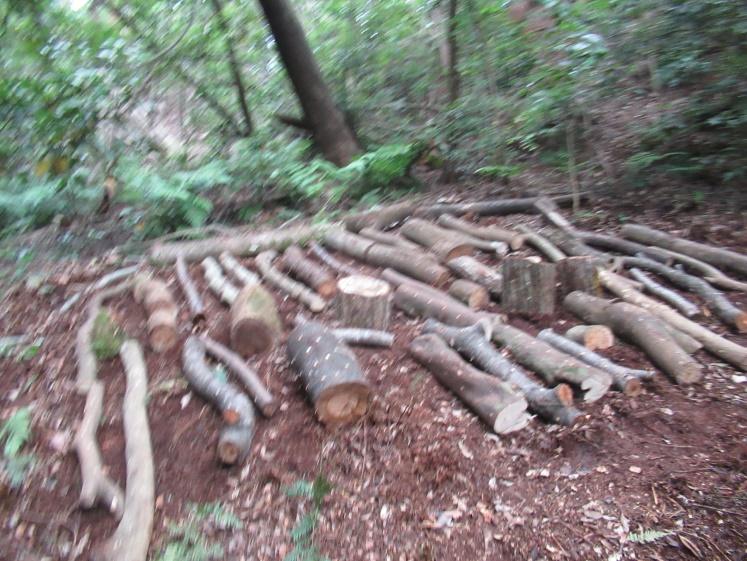 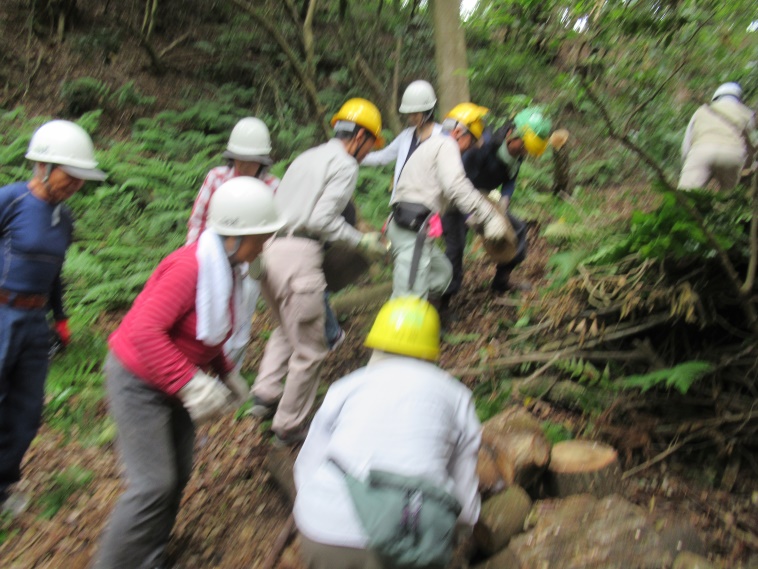 仮伏せしていたナメコのほだ木を地伏せに      ﾝナメコ　菌紋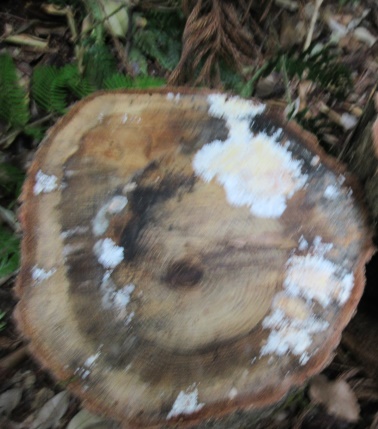 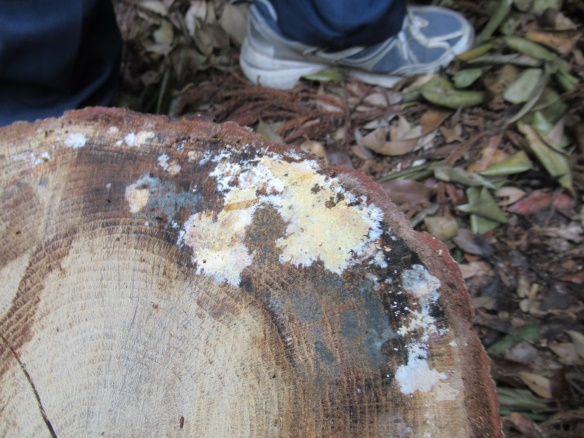 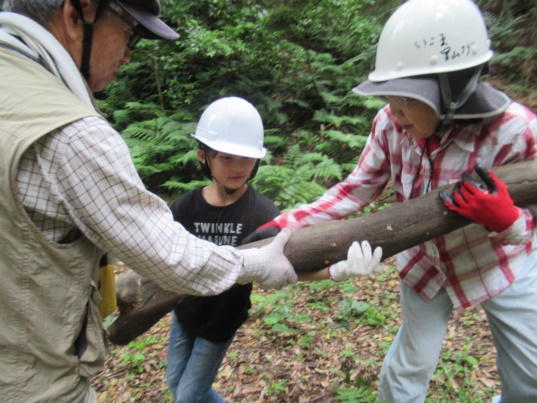 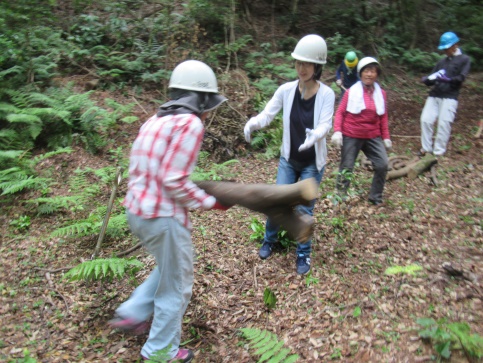 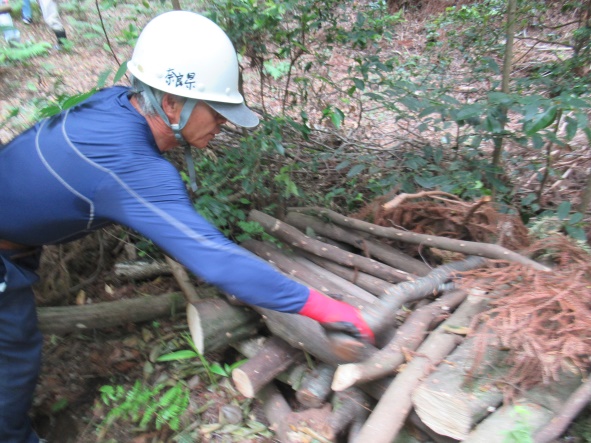 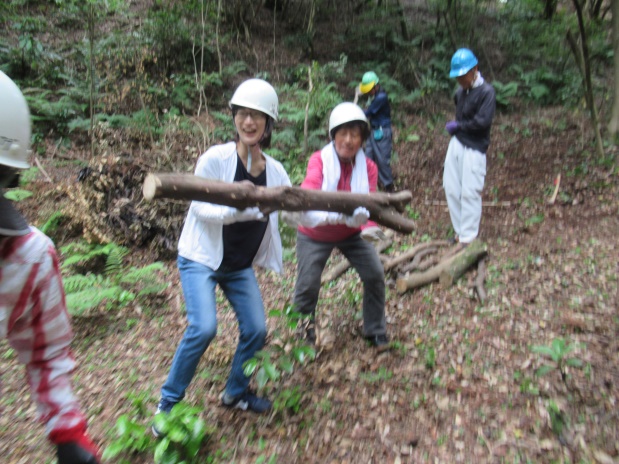 　アラゲキクラゲ仮伏せほだ木　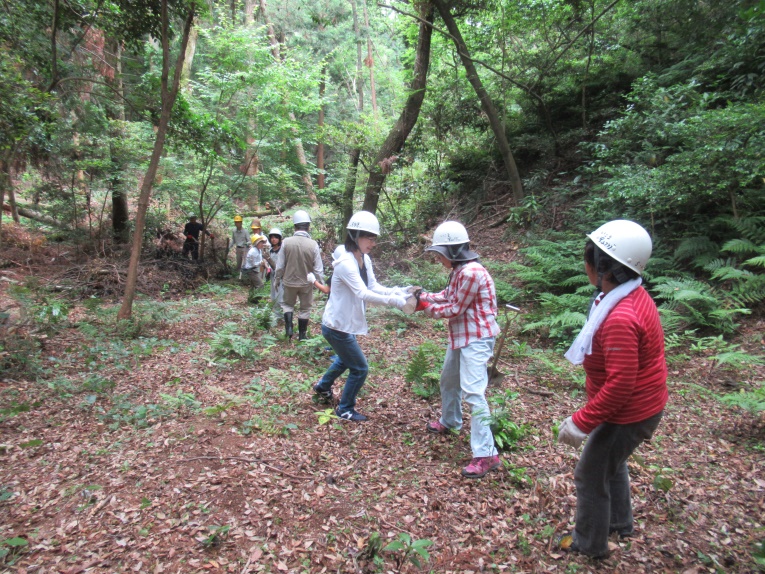 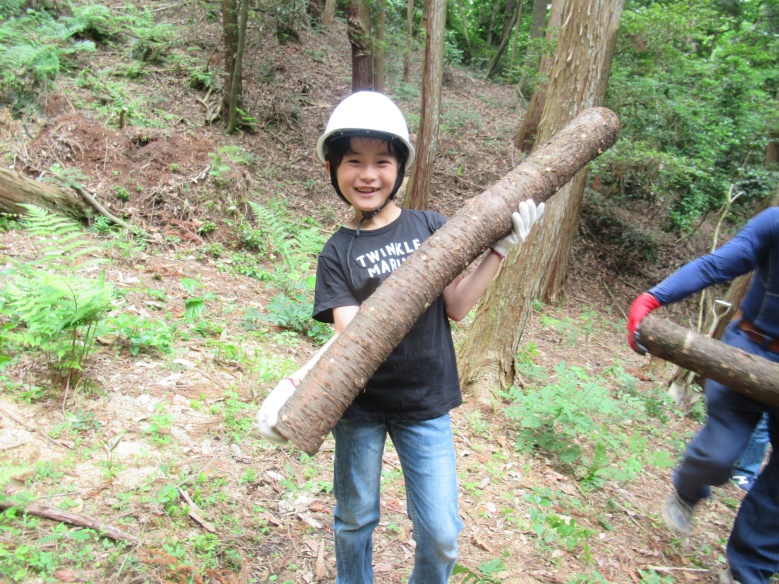 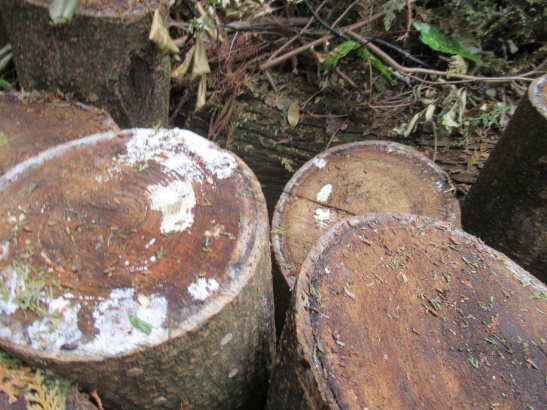 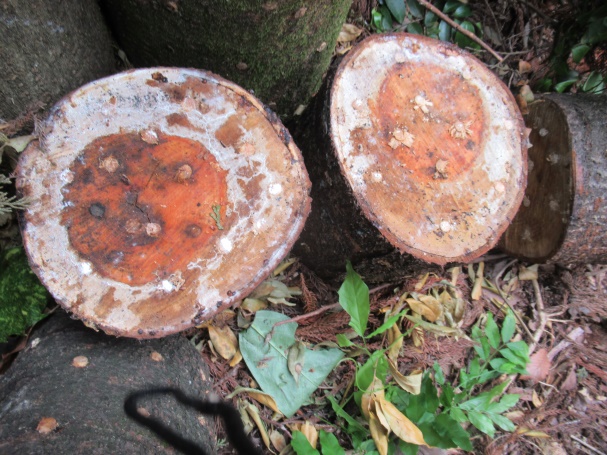 ヒラタケ菌紋　サクラ　　　　　　　　　　ヒラタケ菌紋　アオハダ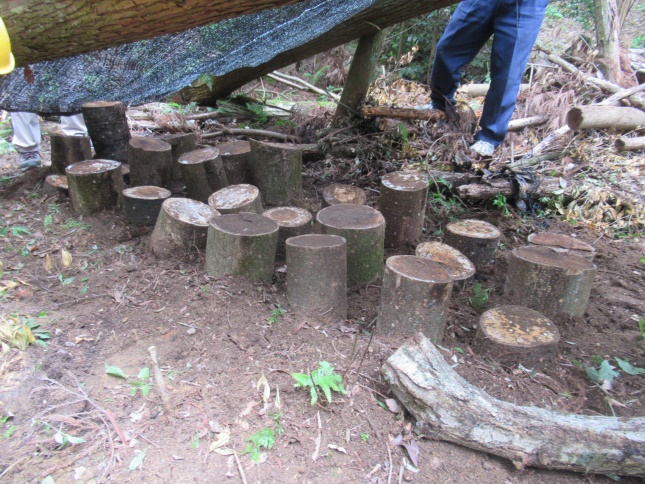 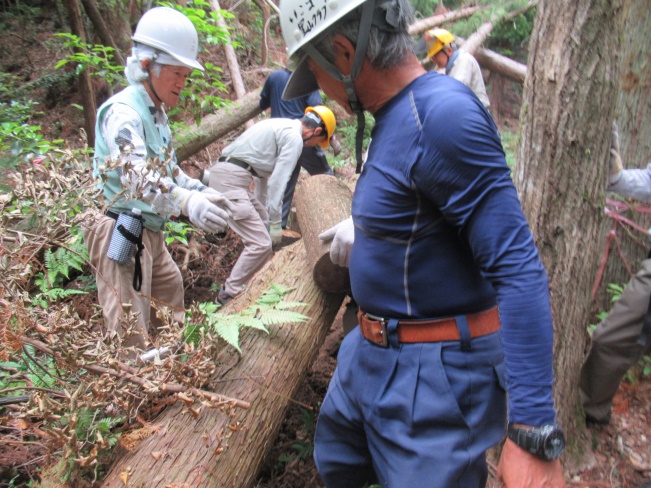 ヒラタケ　本伏せ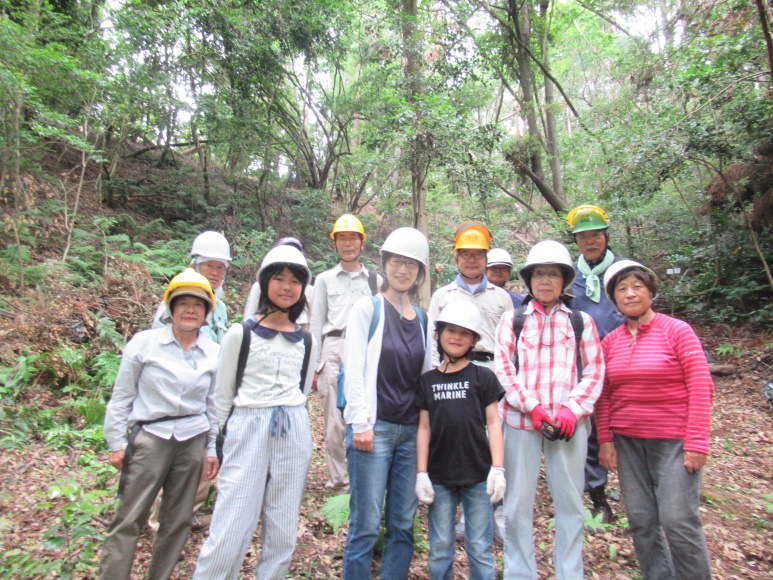 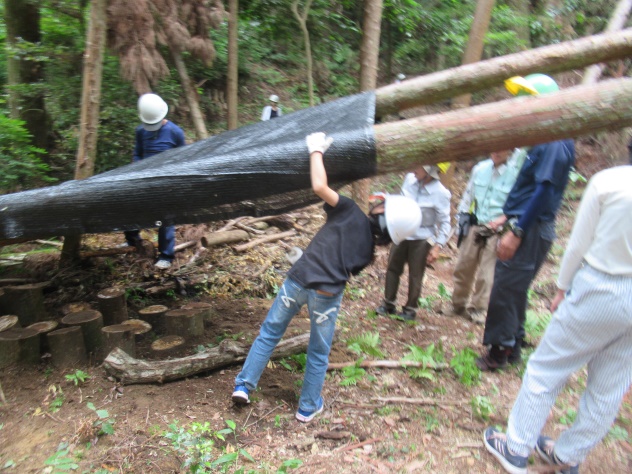 